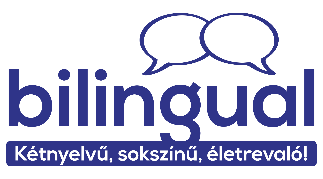 Szülői nyilatkozat gyermeke egészségi állapotáról táborozáshoz19/2012 III.28. NEMFI 1-4§http://www.kozlonyok.hu/nkonline/MKPDF/hiteles/MK12035.pdfA gyermek neve: ______________________________A gyermek születési dátuma: ___________________A gyermek lakcíme: __________________________A gyermek anyjának leánykori neve: ______________________Nyilatkozom arról, hogy a gyermeken nem észlelhetőek az alábbi tünetek:LázTorokfájásKöhögésHányásHasmenésBőrkiütésSárgaságEgyéb súlyosabb bőrelváltozás, bőrgennyedésVáladékozó szembetegség, gennyes fül- és orrfolyásA gyermek tetű- és rühmentesGyermekem TAJ száma: ________________________Gyermekem allergiája (orvosi szakvélemény csatolva): ________________________A nyilatkozatot kiállító törvényes képviselő neve: ________________________ lakcíme: ______________________________telefonos elérhetősége: ___________________A nyilatkozat kiállításának dátuma: ___________                                                                                    a törvényes képviselő aláírása